SUGESTÃO DE FICHA DE INSCRIÇÃO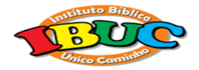 